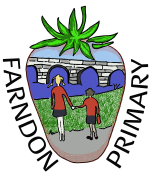 Farndon Primary SchoolEAD progress model for knowledge and skillsExpectations for NurseryExpectations for NurseryExpectations for NurseryExpectations for ReceptionExpectations for ReceptionExpectations for ReceptionExpectations for ReceptionExpectations for ReceptionELGLinks to KS1PaintingUse pre-made paints and are able to name coloursMix paints to an appropriate consistency (powder paints, watercolours)Explore what happens when two primary colours are mixed togetherExplore what happens when two primary colours are mixed togetherKnow what happens when two primary colours are mixed togetherKnow what happens when two primary colours are mixed togetherKnow what happens when two primary colours are mixed togetherCan independently mix colours to achieve their own goalSafely use and explore a variety of materials, tools and techniques, experimenting with colour, design, texture and functionArtUse a range of materials creatively to design and make productsUse drawing, painting and sculpture to develop and share their ideas, experiences and imaginationDevelop a wide range of art and design techniques in using colour, pattern, texture, line, shape, form and spacePaintingCan hold a paintbrush in the palm of their handCan use thick brushesBegins to use a range of painting tools – cotton buds, thin brushes, sponges, nature brushes, etcBegins to use a range of painting tools – cotton buds, thin brushes, sponges, nature brushes, etcCan hold a paintbrush using tripod gripCan hold a paintbrush using tripod gripCan hold a paintbrush using tripod gripCan independently select a range of tools for a purpose Safely use and explore a variety of materials, tools and techniques, experimenting with colour, design, texture and functionArtUse a range of materials creatively to design and make productsUse drawing, painting and sculpture to develop and share their ideas, experiences and imaginationDevelop a wide range of art and design techniques in using colour, pattern, texture, line, shape, form and spacePaintingPrint with large blocks, sponges and objectsUse larger blocks to print patterns with supportPrint with smaller blocks, sponges and objectsUse smaller blocks to print patterns with supportSelects own printing toolsSelects own printing toolsSelects own printing toolsPrints with a range of tools to create meaningful picturesSafely use and explore a variety of materials, tools and techniques, experimenting with colour, design, texture and functionArtUse a range of materials creatively to design and make productsUse drawing, painting and sculpture to develop and share their ideas, experiences and imaginationDevelop a wide range of art and design techniques in using colour, pattern, texture, line, shape, form and spacePainting VocabularyTools: Powder paint, paintbrush, spongeMixingColours (red, blue, yellow, green, purple, orange)line, shapeTools: Powder paint, paintbrush, spongeMixingColours (red, blue, yellow, green, purple, orange)line, shapeTools: Powder paint, paintbrush, spongeMixingColours (red, blue, yellow, green, purple, orange)line, shapeTools: Powder paint, paintbrush, spongeMixingColours (red, blue, yellow, green, purple, orange)line, shapeTools: Powder paint, paintbrush, spongeMixingColours (red, blue, yellow, green, purple, orange)line, shapeTools: Powder paint, paintbrush, spongeMixingColours (red, blue, yellow, green, purple, orange)line, shapeTools: Powder paint, paintbrush, spongeMixingColours (red, blue, yellow, green, purple, orange)line, shapeTools: Powder paint, paintbrush, spongeMixingColours (red, blue, yellow, green, purple, orange)line, shapeSafely use and explore a variety of materials, tools and techniques, experimenting with colour, design, texture and functionArtUse a range of materials creatively to design and make productsUse drawing, painting and sculpture to develop and share their ideas, experiences and imaginationDevelop a wide range of art and design techniques in using colour, pattern, texture, line, shape, form and spaceDrawingMakes marks Draws lines and circles and adds meaningDraws faces with features and begins to shapes that represent objects, people, placesDraws things that they have observed with some degree of accuracyDraws things that they have observed with some degree of accuracyDraws things that they have observed with some degree of accuracyDraws things that they have observed with some degree of accuracyDraws things that they have observed or imagined with detailSafely use and explore a variety of materials, tools and techniques, experimenting with colour, design, texture and functionArtUse a range of materials creatively to design and make productsUse drawing, painting and sculpture to develop and share their ideas, experiences and imaginationDevelop a wide range of art and design techniques in using colour, pattern, texture, line, shape, form and spaceDrawingUses simple drawing tools – pencil, chalk, chunky crayonBegins to use a range of drawing tools – pastels, colouring pencilsExperiment with different types of linesExperiment with different types of linesExperiment with different types of linesProduce lines of different thickness and toneProduce lines of different thickness and toneChoose and use appropriate drawing tools to achieve their goalSafely use and explore a variety of materials, tools and techniques, experimenting with colour, design, texture and functionArtUse a range of materials creatively to design and make productsUse drawing, painting and sculpture to develop and share their ideas, experiences and imaginationDevelop a wide range of art and design techniques in using colour, pattern, texture, line, shape, form and spaceDrawing vocabularyTools: Pencil, pastel, chalkStraight, wavyThick, thinObservationTools: Pencil, pastel, chalkStraight, wavyThick, thinObservationTools: Pencil, pastel, chalkStraight, wavyThick, thinObservationTools: Pencil, pastel, chalkStraight, wavyThick, thinObservationTools: Pencil, pastel, chalkStraight, wavyThick, thinObservationTools: Pencil, pastel, chalkStraight, wavyThick, thinObservationTools: Pencil, pastel, chalkStraight, wavyThick, thinObservationTools: Pencil, pastel, chalkStraight, wavyThick, thinObservationSafely use and explore a variety of materials, tools and techniques, experimenting with colour, design, texture and functionArtUse a range of materials creatively to design and make productsUse drawing, painting and sculpture to develop and share their ideas, experiences and imaginationDevelop a wide range of art and design techniques in using colour, pattern, texture, line, shape, form and spaceCollageArt work is all one textureBegins to explore and use a wider range of natural and man-made texturesTalks about materials, describing their textures and coloursTalks about materials, describing their textures and coloursBeginning to cut and use different materials to create artworkBeginning to cut and use different materials to create artworkBeginning to cut and use different materials to create artworkCan use a wide range of objects to create accurate representations Safely use and explore a variety of materials, tools and techniques, experimenting with colour, design, texture and functionArtUse a range of materials creatively to design and make productsUse drawing, painting and sculpture to develop and share their ideas, experiences and imaginationDevelop a wide range of art and design techniques in using colour, pattern, texture, line, shape, form and spaceCollageTears paperMakes simple snips with looped scissorsCan cut straight line with supportCan cut straight lines independentlyCan cut simple shapes without supportCan cut simple shapes without supportCan cut simple shapes without supportCan cut simple shapes with accuracySafely use and explore a variety of materials, tools and techniques, experimenting with colour, design, texture and functionArtUse a range of materials creatively to design and make productsUse drawing, painting and sculpture to develop and share their ideas, experiences and imaginationDevelop a wide range of art and design techniques in using colour, pattern, texture, line, shape, form and spaceCollage vocabularyTools: glue, paper, fabricStickingMaterialsTextureImaginationTools: glue, paper, fabricStickingMaterialsTextureImaginationTools: glue, paper, fabricStickingMaterialsTextureImaginationTools: glue, paper, fabricStickingMaterialsTextureImaginationTools: glue, paper, fabricStickingMaterialsTextureImaginationTools: glue, paper, fabricStickingMaterialsTextureImaginationTools: glue, paper, fabricStickingMaterialsTextureImaginationTools: glue, paper, fabricStickingMaterialsTextureImaginationSafely use and explore a variety of materials, tools and techniques, experimenting with colour, design, texture and functionArtUse a range of materials creatively to design and make productsUse drawing, painting and sculpture to develop and share their ideas, experiences and imaginationDevelop a wide range of art and design techniques in using colour, pattern, texture, line, shape, form and spaceArtCreates their own piece of artCreates their own piece of artCreates their own piece of art and gives meaningCreates their own piece of art and gives meaningCreates own pieces of art and is able to explain what they didCreates own pieces of art and is able to explain what they didCreates own pieces of art and is able to explain what they didCreates own pieces of art and is able to explain what they didShare their creations, explaining the process they have usedArt VocabularyArtworkCreationTechniquesSkillsImaginationArtworkCreationTechniquesSkillsImaginationArtworkCreationTechniquesSkillsImaginationArtworkCreationTechniquesSkillsImaginationArtworkCreationTechniquesSkillsImaginationArtworkCreationTechniquesSkillsImaginationArtworkCreationTechniquesSkillsImaginationArtworkCreationTechniquesSkillsImaginationSculptureExplore malleable materialsBegin to make marks and cut malleable materialsMould and create simple shapes with malleable materials and gives meaningUse simple tools to cut, shape and impress patterns and textures into a range of materialsUse simple tools to cut, shape and impress patterns and textures into a range of materialsUse simple tools to cut, shape and impress patterns and textures into a range of materialsBuilds structures by manipulating malleable materials using hands and toolsBuilds structures by manipulating malleable materials using hands and toolsSafely use and explore a variety of materials, tools and techniques, experimenting with colour, design, texture and functionSculptureBuilds towers using blocksBegins to use junk modelling resources to create objects based on their experienceBegins to use junk modelling resources to create objects based on their experienceMakes something that they can give meaning toMakes something that they can give meaning toMakes something that they can give meaning toMakes something with clear intentionsMakes something with clear intentionsSafely use and explore a variety of materials, tools and techniques, experimenting with colour, design, texture and functionSculptureCan use a glue stick with supportCan use a glue spatula with supportCan join items with pva glue, glue stick and sellotapeCan join items with pva glue, glue stick and sellotapeBegins to use a variety of ways to join items – glue, masking tape, sellotape, string ribbonBegins to use a variety of ways to join items – glue, masking tape, sellotape, string ribbonChooses and uses the most appropriate joining methodChooses and uses the most appropriate joining methodSafely use and explore a variety of materials, tools and techniques, experimenting with colour, design, texture and functionScultpure VocabularyJoining, glue, sellotape, texture, patternJoining, glue, sellotape, texture, patternJoining, glue, sellotape, texture, patternJoining, glue, sellotape, texture, patternJoining, glue, sellotape, texture, patternJoining, glue, sellotape, texture, patternJoining, glue, sellotape, texture, patternJoining, glue, sellotape, texture, patternMusicExplores a range of musical instrumentsExperiments with changing the sound by using instruments in different waysChooses and uses instruments to represent something e.g. drum for thunderChanges how they play instruments by following instructions Begins to make musical patterns by repeating soundsBegins to make musical patterns by repeating soundsBegins to make musical patterns by repeating soundsMakes up rhythms for others to copy and copies rhythms played for themMusicPlay tuned and untuned instruments musicallyListen with concentration and understanding to a range of high-quality live and recorded musicMusicEnjoys listening to musicResponds to musicTalks about how music makes them feelTalks about how music makes them feelIdentifies if music is ‘happy’, ‘sad’ or ‘scary’Identifies if music is ‘happy’, ‘sad’ or ‘scary’Identifies if music is ‘happy’, ‘sad’ or ‘scary’Explains emotions in musicMusicPlay tuned and untuned instruments musicallyListen with concentration and understanding to a range of high-quality live and recorded musicSinging and dancingMoves to musicCopies basic movementsLearns short routines, with supportLearns short routines, with supportLearns long routines, with supportLearns long routines, with supportLearns long routines, with supportPuts actions together to create their own danceSing a range of well-known nursery rhymes and songsPerform songs, rhymes, poems and stories with others, and (when appropriate)try to move in time with musicMusicUse their voices expressively and creatively by singing songs and speaking chants and rhymesSinging and dancingKnows some words when singingEnjoys singing in a small groupSings in a group and begins to create own songs and actionsSings in a group and begins to create own songs and actionsBegins to develop their confidence in performing to othersBegins to develop their confidence in performing to othersBegins to develop their confidence in performing to othersEnjoys performing solo or in groups with little supportSing a range of well-known nursery rhymes and songsPerform songs, rhymes, poems and stories with others, and (when appropriate)try to move in time with musicMusicUse their voices expressively and creatively by singing songs and speaking chants and rhymesRole playPlays with familiar resourcesPretends a resources is something elseUses known experiences to develop story linesUses experiences and learnt stories to develop story linesCan use their imagination to develop storylinesCan use their imagination to develop storylinesCan use their imagination to develop storylinesCan solve problems in their playMake use of props and materials when role playing characters in narratives and stories Invent, adapt and recount narratives and stories with peers and teachers Spoken languageParticipate in discussions, presentations, performances, role play/improvisations and debatesRole playEngages with simple small world – trains, animals, dolls by selfEngages with simple small world – trains, animals, dolls in small groups with supportEngages with simple small world – trains, animals, dolls in small groups Enhances small world play with resources provided to themEnhances play with resources from own choosing Enhances play with resources from own choosing Enhances play with resources from own choosing Initiates imaginative games using a range or resources and charactersMake use of props and materials when role playing characters in narratives and stories Invent, adapt and recount narratives and stories with peers and teachers Spoken languageParticipate in discussions, presentations, performances, role play/improvisations and debates